Animal Care and Use Protocol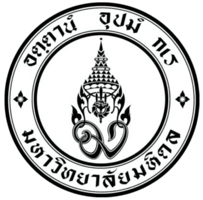 Faculty of Science, Mahidol University–Institutional Animal Care and Use Committee (MUSC–IACUC)COVER SHEET	1. Overview: This section will be completed by MUSC–IACUC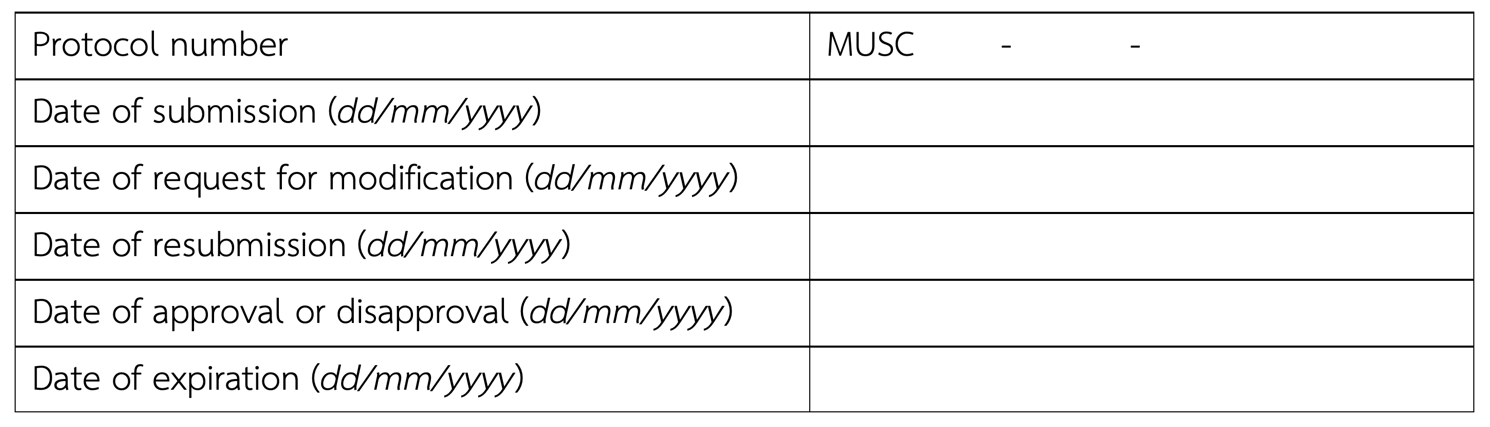 2. Protocol title: Including type of animal to be used in the protocol title(Thai) 													(English) 												If applicable,2.1 This protocol is a part of the main research project entitled (Thai) 												(English) 												2.2 Principal investigator of the main research project Name 												Degree 	 Position 					Affiliation 												3. Principal investigator of the submitted protocol: For a student thesis, principal investigator is the principal adviser and student is a co-investigatorName 												Degree 	 Position 					Affiliation 												Telephone 	 Email 						Animal use license number (issued by Institute of Animal for Scientific Purposes Development, NRCT)	 Expired date 					4. Co-investigators of the submitted protocol4.1 Co-investigators directly involved with animals4.1.1 Name 											Degree 	 Position 					Affiliation 												Telephone 	 Email 						Animal use license number 	 Expired date 				4.1.2 Name 											Degree 	 Position 					Affiliation 												Telephone 	 Email 						Animal use license number 	 Expired date 				4.2 Co-investigators NOT directly involved with animals4.2.1 Name 											Degree 	 Position 					Affiliation 												Telephone 	 Email 						4.2.2 Name 											Degree 	 Position 					Affiliation 												Telephone 	 Email 						5. Contact person in case of emergencyName 												Affiliation 												Work phone 	 Mobile phone 				E-mail 							6. Type of animal protocol  Research in the field of 									 Testing or monitoring, specify 								 Teaching, specify (course, class) 								 Animal breeding, specify (species, strain, genotype) 						 Other, specify 											7. Anticipated protocol period: Approximate date at least 2 months after protocol submission from 	 to 							8. Funding	Received from 										Funding period from 	 to 						To be requested from 									Funding period from 	 to 						Other, specify 											9. Payment methods to Business Development Unit (BDU), Faculty of Science Payment from Department of 									 Payment from Research grant, specify details of invoice 					 Other, specify 											10. Signatures: Include all investigatorsYour signature as Principal investigator/Co-investigator on this application verifies that the information herein is true and correct and that you are familiar with and will comply with standard of animal care and use established under the ethical guidelines and policies of the Mahidol University and Office of the National Research Council of Thailand (NRCT) and the Animal for Scientific Purpose Act., B.E. 2558.Principal investigator 	 Date 					( 	 )Co-investigator 	 Date 					( 	 )Co-investigator 	 Date 					( 	 )Head of Department 	 Date 					( 	 )Faculty/Institute 											This section will be completed by MUSC–IACUCStatistical review 	 Date 					(           Suntaree Unhapipat, Ph.D.	 )Safety review 	 Date 					(     Nattapon Panupinthu, M.D., Ph.D.	 )Veterinary review 	 Date 					(     Napawan Hirunwiroj, D.V.M., M.M.	 )	Animal use license no.    U1-08176-2562 	 Expired date 	6/10/2027		Veterinary practitioner license no.   01-12817/2561	 Expired date 	18/07/2028	11. ApprovalMUSC–IACUC review:	 Approved	 Approval recommended	 DisapprovedMUSC–IACUC Chair 	 Date 					(  Emeritus Prof. Dr. Nateetip Krishnamra	 )BODY OF PROTOCOL1. Non-technical summary: Provide a brief, only one A4 page, and simplified description of the project expressing rationale, methods (especially when involving animals e.g., type and age of animals, treatment, anesthesia, euthanasia etc.), project significance, needs for the use of animals and potential benefits of the study.2. Background and rationale: Provide a brief literature review of background information leading to the rationale of the study with a list of references cited3. Objectives: Provide goals or specific aims of this protocol4. Potential benefits of the study: Explain how the study is important to human or animal health and the advancement of knowledge5. Experimental design and animal procedures: Provide a complete, step-by-step description of the experiment(s). Describe in detail the experimental procedures especially what will be done from obtaining the animals to the end of animal experiment(s). Diagram(s) or flow chart(s) should accompany complex experimental design.6. Data analysis and statistical methods: Describe statistical methods to be used for analysis of the results and for testing the hypothesis7. Animal used and justification: 7.1 Provide description of animals in Table below: Provide age and range of weight of animals to be ordered7.2 Describe animal identification method, e.g., tail marking, ear punch, ear tag, microchip, tattoo, N/A or others, specify 										7.3 Special consideration: List specialized requirements for the research animals, e.g., virus-free, Pasteurella-free or others, specify7.4 Provide source or vendor 									7.5 Explain why the proposed animal species is/are the most appropriate7.6 Provide a statistical analysis for estimation of sample size with an explanation for the number of animals to be used8. Animal care: Provide all husbandry consideration8.1. Study location Central Animal Facility, Faculty of Science, Mahidol University (MUSC–CAF) Other, specify 										8.2 Housing system Strict Hygienic Conventional (SHC) Specific Pathogen Free (SPF) Other, specify 										8.3 CagingMouse	 Polycarbonate shoe box cage: 7.5 x 11.5 x 5 inches	 Individually ventilated cage (IVC)Rat	 Polycarbonate shoe box cage: 9 x 12 x 6 inches	 Individually ventilated cage (IVC)Rabbit	 Stainless steel wire hanging cage: 16 x 24 x 14 inchesOther, specify 											8.4 Will animals be kept in social housing condition according to MUSC–IACUC policy? Yes, specify number of animals per cage 						 No, provide scientific justification for not socially housing the animals and describe what will be done to replace this social contact with conspecifics8.5 Environmental requirementTemperature:	 22 ± 1 °C (rodent),	 20 ± 1 °C (rabbit),	 Other, specify 	Humidity: 	 30 – 70 % relative humidity,	 Other, specify 		Light:	 Standard fluorescent,	 Other, specify 		Light cycle:	 Standard (12:12 hours),	 Other, specify 		8.6 FoodType of food:	 Standard diet,	 Other, specify 		Feeding schedule: 	 Routine feeding (ad libitum),	 Other, specify 		8.7 WaterType of water:	 Reverse osmosis,	 Other, specify 		Provision of water:	 Routine feeding (ad libitum),	 Other, specify 		8.8 BeddingType of bedding:	 Corn cob,	 Other, specify 				Schedule of changing:	 Once a week,	 Other, specify 				8.9 Enrichment provided by MUSC–CAF Accept Decline, provide scientific justification 							9. Transportation of animals9.1 Is this project intended to conduct the animal experiments in other buildings? No—proceed to 10 Yes, specify room number, building and mean of transport 				9.2 Estimated durations (hours) that live animals will be kept in the laboratory 		9.3 How will the animal carcass be disposed after the experiments? 				10. Veterinary medical care: Describe the routine veterinary care and list the criteria used for animal health evaluation during study11. Animal welfare11.1 Provide information on literature search for duplication: This search must be performed to prevent unnecessary duplication of previous experiments11.1.1 Database(s) searched 								11.1.2 Date of literature search (must be within six months prior to submission date) 11.1.3 Range of years searched 								11.1.4 Key words used 									11.1.5 Results of literature search: Does the study duplicate any previous work?	NoYes, explain why it is scientifically necessary to duplicate previous experiment 11.2 Does the study comply with the 3R principle? Provide adequate explanations11.2.1 Replacement of animals, e.g., with in vitro models, computer models or less sentient animals11.2.2 Reduction in the number of animals, e.g., using appropriate statistical methods in the design and analysis of the study, reduction in experimental variability, using animals of defined genetic or microbiological status11.2.3 Refinement of experimental procedures to minimize pain or distress, e.g., early endpoints, use of analgesics, anesthetics or sedatives, techniques that reduce stress in the animal11.3 Potential animal pain and distress assessment11.3.1 Select USDA pain and distress categories and provide number of animals in each category Category B: Animals being bred or housed without any research manipulations or non-invasive observation of animals in the natural habitatNumber of animals 									 Category C: Animal use activities that involve no more than momentary or slight pain or distress (no greater than an injection) where there is no need for use of pain-relieving drugsNumber of animals 									 Category D: Animal use activities that involve accompanying pain or distress to the animals and for which appropriate anesthetics, analgesics, tranquilizing drugs, and/or humane endpoints are used to avoid pain, distress, or discomfort Number of animals 									 Category E: Animal use activities that involve accompanying pain or distress to the animals and for which appropriate anesthetic, analgesic, tranquilizing drugs; or other methods for relieving pain or distress are NOT usedNumber of animals 									Provide strong scientific justification as to why pain-relieving drugs or other methods for relieving pain cannot be used on animals.11.3.2 How often will the clinical conditions of animals be monitored and who will monitor these?11.3.3 Are the animals expected to experience any specific study-induced or related problems (e.g., health problems, pain, distress and complications) or any health problems as a result of the phenotype of the animal?  No—proceed to 11.4  Yes, answer the followingsa) Describe the expected problemsb) What criteria will be used to assess pain, distress, or discomfort? Check all that apply 5 %,  10 %,  15 % or  20 % weight loss Abnormal resting or hunched posture or somnolence (drowsy) Failure to show normal patterns of inquisitiveness (curiosity) Failure to groom, causing an unkempt (messy) appearance Guarding (protecting the painful area) Inactivity Labored breathing Licking, biting, scratching or shaking at particular area Loss of appetite Loss of mobility Red stain around the eyes (rats) Restlessness Self-mutilation Tumor burden Unresponsiveness Other, specify 									11.4 Will anesthesia be performed?  No—proceed to 11.5 Yes, specify the followingsa) Pre-anesthetic preparation 									b) Type, dosage and route of anesthesia usedMouse	 Isoflurane (inhalation): 5% for induction and 1 – 3% for maintenance	 Thiopental (40 – 50 mg/kg, i.p.) with Xylazine (5 – 10 mg/kg, i.p.)	 Propofol (20 – 25 mg/kg, i.p.) with Xylazine (5 – 10 mg/kg, i.p.)	 Alfaxalone (80 – 100 mg/kg, i.p.) with Xylazine (5 – 10 mg/kg, i.p.)Other, specify 											Rat	 Isoflurane: 5% for induction and 1 – 3% for maintenance	 Thiopental (40 – 50 mg/kg, i.p.) with Xylazine (5 – 10 mg/kg, i.p.)	 Propofol (7.5 – 10 mg/kg, i.p.) with Xylazine (5 – 10 mg/kg, i.p.)	 Zoletil (20 – 40 mg/kg, i.p.) with Xylazine (5 – 10 mg/kg, i.p.)Other, specify 											Rabbit (induction)	 Diazepam (1 – 2.5 mg/kg, i.m.) with Xylazine (5 – 10 mg/kg, i.m.) with Thiopental (15 mg/kg, i.v.) 	 Diazepam (1 – 2.5 mg/kg, i.m.) with Xylazine (5 – 10 mg/kg, i.m.) with Propofol (1 – 3 mg/kg, i.v.)	 Diazepam (1 – 2.5 mg/kg, i.m.) with Xylazine (5 – 10 mg/kg, i.m.) with Alfaxalone (2 – 4 mg/kg, i.v.)Rabbit (maintenance)	 Isoflurane (2.5 – 3%, inhalation) Other, specify 											c) Length of anesthesia 									d) Frequency of anesthesia 									e) Who is responsible for maintaining anesthesia? 						f) If inhalation anesthetics are used, describe the system for scavenging anesthetic gasg) What criteria will be used to assess level of anesthesia? Check all that apply	 Respiration rate	 Body temperature	 Heart rate	 ECG reading	 Toe pinch	 Tail pinch	 Cornea reflexes	 Muscular relaxation	 Other, specify 									j) How will the animals be kept warm?k) Describe post-anesthetic treatment or intervention11.5 Will analgesics and/or tranquilizers be used?  No—proceed to 12 Yes, answer the followingsType, dosage, route, frequency and duration of analgesic usedMouse	 Ketoprofen (2 – 5 mg/kg, s.c.), once a day for 3 – 5 days	 Tramadol (5 – 20 mg/kg, s.c.), once a day for 3 – 5 daysOther, specify 											Rat	 Ketoprofen (2 – 5 mg/kg, s.c.), once a day for 3 – 5 days	 Tramadol (5 – 20 mg/kg, s.c.), once a day for 3 – 5 daysOther, specify 											Rabbit	 Ketoprofen (2 – 5 mg/kg, s.c.), once a day for 3 – 5 days	 Tramadol (2 – 5 mg/kg, s.c.), every 8 – 12 hours for for 3 – 5 daysOther, specify 											12. Surgery12.1 Will surgery be performed? No—proceed to 13 Yes, answer all that apply in 12.2 to 12.812.2 Type of surgical procedures, check all that apply Non-survival,	 Survival,	 Major,	 Minor,	 One-time,	 Multiple12.3 Location: Give room number where the purposed procedures are performed12.4 Name the person who will perform the surgery and provide qualification, training, or experience12.5 Describe surgical procedures12.6 Describe provision for both pre- and post-operative cares including provisions for post-surgical observation12.7 Describe long-term care for chronic survival12.8 Provide scientific justification for multiple major operations on the same animal13. Blood or body fluid withdrawal, tissue collection or injection, tail clip, gavage and others: Describe in the Table below14. Use of non-pharmaceutical grade compounds14.1 Will animals be treated with non-pharmaceutical grade compounds? No—proceed to 15 Yes, answer all that apply in 14.2 and 14.314.2 Give information on name, source, formulation, concentration, site and route of administration and potential side effects14.3 Provide scientific justification for the use of non-pharmaceutical grade compounds15. Animal restraint15.1 Will animals be restrained with any mechanical devices? No—proceed to 16 Yes, answer all that apply in 15.2 and 15.315.2 Describe the device, duration of restraint, frequency of observation, and steps to assure comfort and well-being15.3 Provide scientific justification for prolonged complete restraint (longer than 15 minutes)16. Food and water deprivation or dietary manipulation16.1 Does this protocol involve food or water deprivation or dietary manipulation? No—proceed to 17 Yes, describe methods for assessing physical conditions (e.g., weight loss), pain, discomfort and stress during study. Include clinical signs and symptoms expected.16.2 Provide detail of these procedures in Table below17. Tumor study, use of disease models and toxicity testing17.1 Does this protocol involve tumor study, use of disease models or toxicity testing? No—proceed to 18 Yes, answer all that apply in 17.2 and 17.317.2 Describe methods for assessing physical conditions, stress, pain and discomfort during study. Include clinical signs and symptoms expected.17.3 What are the criteria for humane endpoint in this protocol?18. Behavioral studyDoes this protocol involve behavioral study?  No—proceed to 19 Yes, answer the followingsDescribe type of behavioral manipulationDescribe the protocol involving the use of testing apparatus or aversive stimulus and detail of duration and frequency of the testing period19. Study endpoints19.1 Describe the endpoint for the animals in this protocol. Indicate whether recovery, euthanasia, or death is/are expected, and when the animal experimentation phase will be stopped.19.2 Humane (early) endpoint is used (i.e., animals are humanely euthanized prior to the expected day of termination) No Yes, provide criteria for humane endpoint19.3 Death or moribund as an endpoint is used No Yes, answer all that apply in 19.3.1 and 19.3.219.3.1 Provide criteria that establish when this endpoint has been reached, and describe how animals will be monitored and cared for19.3.2 List persons responsible for evaluating animal condition, record keeping, and notifying PI and/or veterinarians to perform euthanasia20. Animal euthanasia and disposition 20.1 After completion of the study, animals will be: 	Euthanized	Returned to MUSC–CAF	Transferred to another animal project: Provide protocol number and name of principal investigator 									 Other, specify 										20.2 Select euthanasia method Anesthetic overdose, select anesthesia used, dosage and route of administrationMouse	 Isoflurane (inhalation): 5%	 Thiopental (150 mg/kg, i.p.) with Xylazine (10 mg/kg, i.p.)	 Propofol (75 mg/kg, i.p.) with Xylazine (10 mg/kg, i.p.)	 Zoletil (300 mg/kg, i.p.) with Xylazine (10 mg/kg, i.p.)	 Alfaxalone (240 mg/kg, i.p.) with Xylazine (10 mg/kg, i.p.)Other, specify 											Rat	 Isoflurane: 5%	 Thiopental (150 mg/kg, i.p.) with Xylazine (10 mg/kg, i.p.)	 Propofol (30 mg/kg, i.p.) with Xylazine (10 mg/kg, i.p.)	 Zoletil (120 mg/kg, i.p.) with Xylazine (10 mg/kg, i.p.)Other, specify 											Rabbit	 Diazepam (2.5 mg/kg, i.m.) with Xylazine (10 mg/kg, i.m.) followed by Thiopental (45 mg/kg, i.v.) 	 Diazepam (2.5 mg/kg, i.m.) with Xylazine (10 mg/kg, i.m.) followed by Propofol (45 mg/kg, i.v.)Other, specify 											 Cervical dislocation performed with anesthesia, list anesthesia used, dosage and route of administration without anesthesia, provide scientific justification CO2 chamber Decapitation, provide scientific justification Other, describe and provide scientific justification20.3 State how death of the animals will be verified before disposal21. Necropsy and tissue collection: Will this project involve necropsy and/or tissue collection? No—proceed to 22 Yes, provide room number, personnel with qualification22. Animal tissue and carcass disposal: Describe method used to dispose animal tissues and carcasses23. Occupational health and safety23.1 Select types of hazards associated with this protocol, also provide name, source and amount to be used in each category Cancer cell lines 										 Human or animal products 								 Hazardous chemicals (e.g., carcinogen, mutagen and teratogen) 			 Infectious agents 									 Radiation equipment and radioactive elements 					 Recombination agents 									 Other, specify 										 None23.2 Specify biosafety level:	 ABSL-1	 ABSL-223.3 Explain how the wastes associated with these hazards are decontaminated and disposed23.4 Explain how the carcasses associated with these hazards are disposed23.5 Explain any safety precautions and protective measures (e.g., biosafety cabinet and proper PPE) to protect personnel from those hazards and list any surveillance procedures in place to monitor any potential exposure23.6 In case of accident, provide immediate procedures and early treatment to limit possible injury or illness24. Qualification of personnel: List PI and all co-investigators who will be directly involved with animals in this submitted protocolAs the Principal Investigator on this protocol, I verify that the information herein is true and correct and that I am familiar with and will comply with the standard of animal care and use established under the ethical guidelines and policies of Mahidol University, and the Office of the National Research Council of Thailand (NRCT). Additionally, I acknowledge my responsibilities and provide assurances for the followings:A. Animal use: The animals authorized for use in this protocol will be used only in the activities and in the manner described herein, unless a deviation is specifically approved by the MUSC–IACUC.B. Duplication of effort: I have made a reasonable, good faith effort to ensure that this protocol is not an unnecessary duplication of previous studies.C. Statistical assurance: I assure that I have consulted with a qualified statistician to evaluate the statistical design or strategy of this proposal, and that the minimum number of animals needed for scientific validity are used.D. Occupational health and safety: I have taken into consideration, and I have made the proper co-ordinations regarding all applicable rules and regulations concerning hazard identification, prevention and protection in the preparation of this protocol.E. Training: I verify that the personnel performing the animal procedures/manipulations described in this protocol are technically competent and have been properly trained to ensure that no unnecessary pain or distress will be caused as a result of the procedures/manipulations.F. Responsibility: I acknowledge the inherent moral and administrative obligations associated with the performance of this animal use protocol, and I assure that all individuals associated with this project will demonstrate a concern for the health, comfort, welfare, and well-being of the research animals. Additionally, I pledge to conduct this study in the responsibility for implementing animal use alternatives where feasible and conducting humane and lawful research.G. Scientific review: This proposed animal use protocol has received appropriate peer scientific review and is consistent with good scientific research practice.H. Research study: This protocol is associated with a grant application. I certify that this protocol is essentially the same as the study found in the grant application or program/project. The MUSC–IACUC and the funding agency will be notified of any changes in the proposed project, or personnel, relative to this application. I will not proceed with animal experiment until approval by the MUSC–IACUC is granted. This protocol is not associated with a grant application.Principal investigator 	 Date 					( 	 )Common nameSpeciesStrain/StockAgeWeightSexNumberProceduresAnatomical locationNeedle size or catheter size and lengthBiopsy sizeVolume collected (ml)Volume administered (ml)Frequency Blood withdrawalBody fluid withdrawalTissue collectionInjectionInfusionTail clipGavageOther, specifyProceduresAmount restricted or addedDurationCompound supplementedCompound excludedFrequencyFood deprivationFluid deprivationNutrient alterationNameResponsibilityRelevant experience and qualification